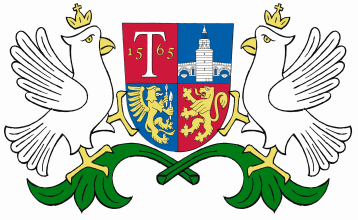                            ОБЩИНА     ТРЯВНА     О Б Я В Л Е Н И Е                               на основание чл. 124б, ал. 2 от ЗУТОбщина Трявна уведомява, че със Заповед № 75/30.01.2020 г. на Кмета на община Трявна е допуснато изработване чрез възлагане от заинтересованите лица на ПУП /подробен устройствен план/ за ЧИ /частично изменение/ на ЗРП – план за регулация и план за застрояване за УПИ ІІ-117, кв. 11 по плана на кв. Хитревци, гр. Трявна, с цел  отреждането му „за хотелиерство“.  